АКТобщественной проверкина основании плана работы Общественной палаты г.о. Королев, в рамках проведения системного и комплексного общественного контроля, проведен осмотр аптек  городского округа  Королев по проверке наличия ассортимента противовирусных лекарственных препаратов.Сроки проведения общественного контроля:  24 января 2020 года.Основания для проведения общественного контроля: в соответствии с планом работы Общественной палаты г. о. Королёв.Форма общественного контроля:  общественный мониторинг Место осуществления общественного мониторинга: г.о. Королев: ул. Циолковского, д.24.Предмет мониторинга:  - наличие ассортимента противовирусных лекарственных препаратов, список которых ежегодно согласовывается Правительством России.Состав группы общественного контроля: члены комиссии «по качеству жизни граждан, социальной политике, трудовым отношениям, экологии, природопользованию и сохранению лесов» Общественной палаты г.о. Королев.Кошкина Любовь Владимировна, председатель комиссии.Сильянова Тамара Александровна, член комиссии.Белова Ольга Юрьевна, консультант-эксперт комиссии.24 января Общественная палата г.о.Королев, в рамках реализации на территории муниципалитета  национального проекта "Здравоохранение", провела мониторинг аптечного пункта 165, расположенного по адресу: ул.Циолковского, д.24 на предмет наличия ассортимента противовирусных лекарственных препаратов. Проверка показала: аптечный пункт располагает достаточным количеством и ассортиментом противовирусных препаратов. Замечаний не выявлено. По результатам проверки составлен АКТ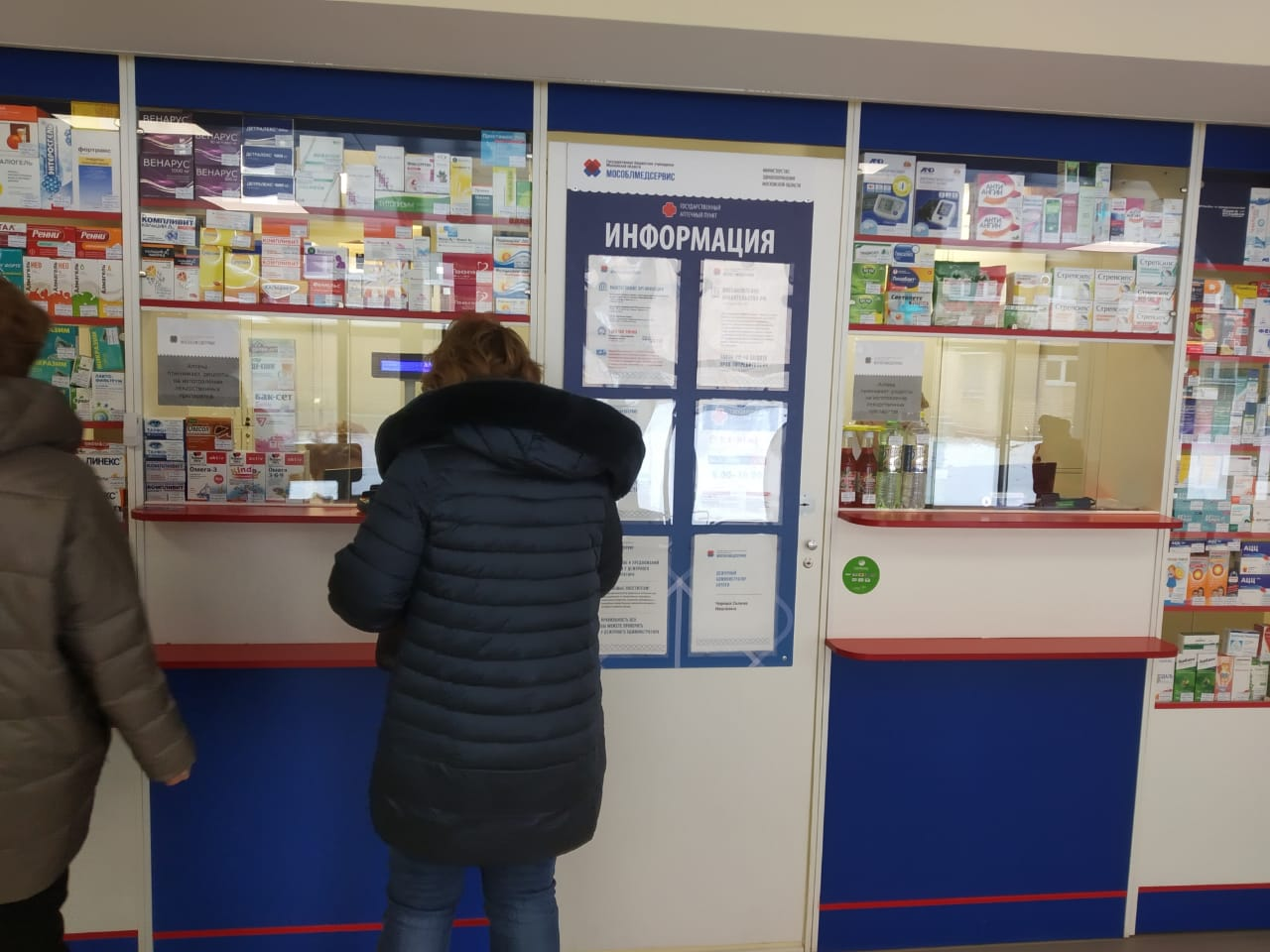 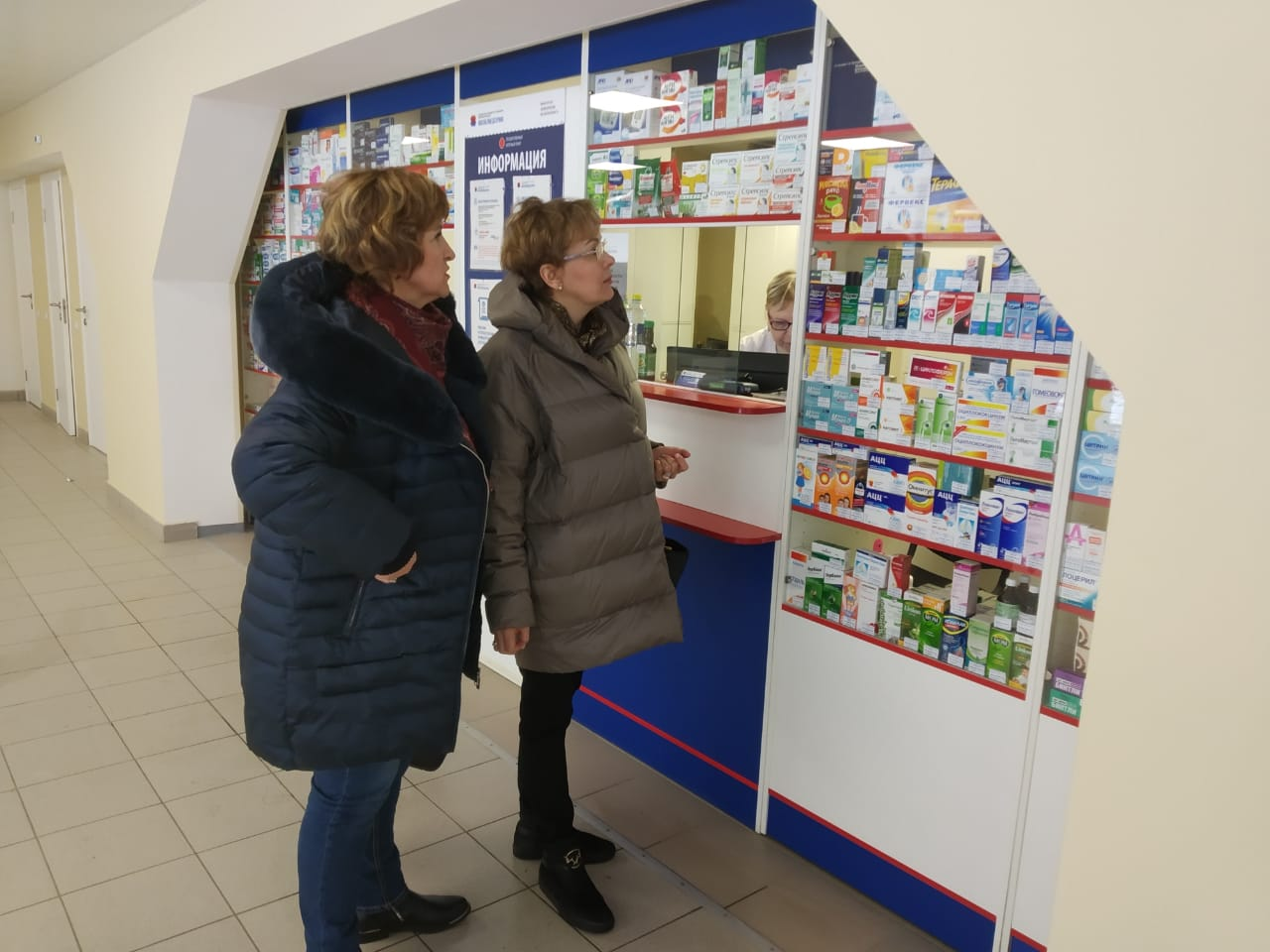 «УТВЕРЖДЕНО»Решением Совета Общественной палаты г.о. Королев Московской областиот 04.02.2020г. протокол № 02Председатель комиссии «по качеству жизни населения, социальной политике,…» Общественной палаты г.о. Королев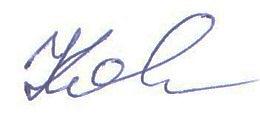 Л.В. Кошкина